Governor profile	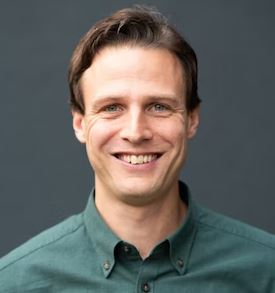 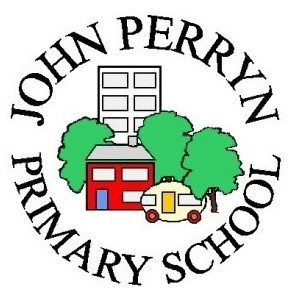 NameThomas BoalCategory of governorCo-Opted GovernorTerm of office Four years, from December 2022Work Chief Culture Officer and Head of Operations, what3wordsGovernance experienceNone, new governorHobbies and interestsReading, travel, hiking, cycling, ineffectually persuading my dog to learn things.Links to the school/areaI live close by, in Shepherds Bush.Why did you become a governor? I want to contribute something to my local community.